Name: _______________________________________________EXPOSURE with CAMERA SETTINGSStay Organized!KEEP THIS PAPER WITH YOU WHEN YOU ARE TAKING PHOTOS TO KEEP TRACK OF THE PHOTO NUMBERS Write down what it is you took photos of for each part.Let each person in the group take all photos before switching photographers to keep each individuals photos together. Each person in the group should take photos of their own object (ex. Bob takes photos of a trash can, for part one and Fred takes photos of a water bottle for part one)Continue to adjust your focus as you work (on the lens)Part 1-APERTURE (the opening size of the lens)-Set Your camera to ISO 1600 and Shutter Speed 1/60. -Aperture is read as the Fstop number on the camera. -Take 3 photos at F5, F11 and F22…you should see a change in the lighting as you take the photos! __________________________________________________________________________________________________Part 2- SHUTTER SPEED (how fast the shutter opens and closes)Each person should take a photo of a person in their group waving. This will help you see not only the change in lighting, but also how the shutter speed can capture movement. Change models for each person so that you can tell your photos apart.-All Photos set at ISO 1600 and aperture at F8. -Take 4 photos using Shutter Speed 1/10, 1/60, 1/125, 1/250. You should a change in lighting AND a change in movement.__________________________________________________________________________________________________Part 3- ISO (the sensitivity of the sensor in the camera)Each person in the group should take their 3 photos of the same object, BUT different from one another!Set your aperture to F5.6 and your Shutter Speed at 1/80.Take 3 photos using ISO 200, ISO 800, ISO 1600Create a folder on your flash drive for EACH group of photos- one folder for Aperture, a folder for Shutter, a folder for ISO. Put your photos into the folders accordingly.*Each day we delete photos from the cameras and the image number reset. If you do not create new folders, the new photos can replace the old accidentally! This is a habit you need to get into for all new assignments.We will be putting these onto our webpages, so you need to keep them each day. If you do not have a flash drive, create a file folder with your name.Quick Reference guide on changing the camera settings: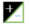 Aperture/ F-stop: hold your finger down on the           button AND turn the thumb wheel. The higher the number, the smaller the opening (that is because the number is really a representation of a fraction).Shutter Speed: turn the thumb wheel only. This number is a fraction of a second. So when you read 40, it is really 1/40 of a second. **If you see a “ next to the number, you are in whole seconds, not fractions! Turn the wheel back the other way.**ISO: This depends on the camera. You can go through the Menu to ISO settings. Some of the cameras offer a quicker method of pressing the ISO button               AND turning the thumb wheel. Higher the number= more sensitive to light.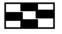 What it does:Aperture/F-stop: changes the size of the opening in the lens. Smaller opening= less light/longer focus. Bigger opening=more light/shorter focus. Reads as a fraction, so the bigger number is actually a smaller size ex. F22= 1/22Shutter Speed: the amount of time that the shutter is open and the camera is letting in light/imagery. Again, this is a fraction of time.ISO: changes the sensitivity of the sensor in the camera. Higher number= more sensitive to light. Lower number= less sensitive.